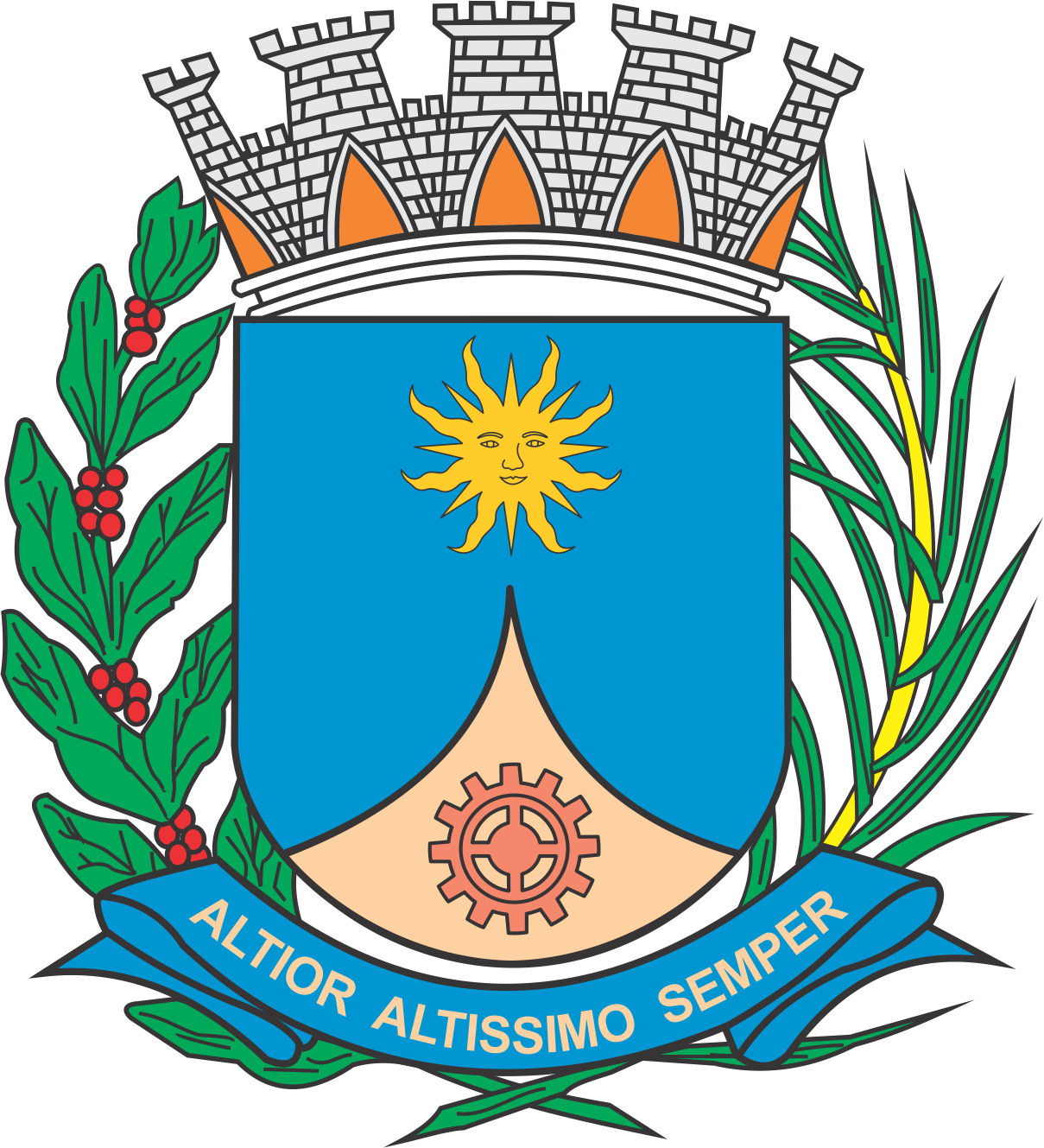 CÂMARA MUNICIPAL DE ARARAQUARAAUTÓGRAFO NÚMERO 038/2019PROJETO DE LEI NÚMERO 045/2019Dispõe sobre a abertura de créditos adicionais especiais para reclassificação da despesa referente aos serviços de tecnologia da informação e comunicação e dá outras providências.		Art. 1º  Fica o Poder Executivo autorizado a abrir um crédito adicional especial, no valor de R$ 7.858.019,13 (sete milhões, oitocentos e cinquenta e oito mil, dezenove reais e treze centavos), para atender à reclassificação da despesa referente aos serviços de tecnologia da informação e comunicação – pessoa jurídica, devido às alterações contidas no Anexo II – Tabelas de Escrituração Contábil – Auxiliares 2019, do Plano de Contas Audesp do Tribunal de Contas do Estado de São Paulo, conforme demonstrativo abaixo:		Art. 2º  O crédito adicional especial autorizado no art. 1º desta lei será coberto com recursos orçamentários provenientes de anulações parciais das dotações no valor de R$ 7.858.019,13 (sete milhões, oitocentos e cinquenta e oito mil, dezenove reais e treze centavos), conforme abaixo especificadas:		Art. 3º  Fica a Fundação de Arte e Cultura do Município de Araraquara autorizada a abrir um crédito adicional especial, no valor de R$ 5.000,00 (cinco mil reais), para atender à reclassificação da despesa referente aos serviços de tecnologia da informação e comunicação – pessoa jurídica, devido às alterações contidas no Anexo II – Tabelas de Escrituração Contábil – Auxiliares 2019, do Plano de Contas Audesp do Tribunal de Contas do Estado de São Paulo, conforme demonstrativo abaixo:		Art. 4º  O crédito adicional especial autorizado no art. 3º desta lei será coberto com recursos orçamentários provenientes de anulações parciais das dotações no valor de R$ 5.000,00 (cinco mil reais), conforme abaixo especificadas:		Art. 5º  Fica a Câmara Municipal de Araraquara autorizada a abrir um crédito adicional especial, no valor de R$ 457.200,00 (quatrocentos e cinquenta e sete mil e duzentos reais), para atender à reclassificação da despesa referente aos serviços de tecnologia da informação e comunicação – pessoa jurídica, devido às alterações contidas no Anexo II – Tabelas de Escrituração Contábil – Auxiliares 2019, do Plano de Contas Audesp do Tribunal de Contas do Estado de São Paulo, conforme demonstrativo abaixo:		Art. 6º  O crédito adicional especial autorizado no art. 5º desta lei será coberto com recursos orçamentários provenientes de anulações parciais das dotações no valor de R$ 457.200,00 (quatrocentos e cinquenta e sete mil e duzentos reais), conforme abaixo especificadas:		Art. 7º  Fica o Departamento Autônomo de Água e Esgotos autorizado a abrir um crédito adicional especial, no valor de R$ 1.245.600,00 (um milhão, duzentos e quarenta e cinco mil e seiscentos reais), para atender à reclassificação da despesa referente aos serviços de tecnologia da informação e comunicação – pessoa jurídica, devido às alterações contidas no Anexo II – Tabelas de Escrituração Contábil – Auxiliares 2019, do Plano de Contas Audesp do Tribunal de Contas do Estado de São Paulo, conforme demonstrativo abaixo:		Art. 8º  O crédito adicional especial autorizado no art. 7º desta lei será coberto com recursos orçamentários provenientes de anulações parciais das dotações no valor de R$ 1.245.600,00 (um milhão, duzentos e quarenta e cinco mil e seiscentos reais), conforme abaixo especificadas:		Art. 9º  Fica a Companhia Troleibus Araraquara autorizada a abrir um crédito adicional especial, no valor de R$ 45.000,00 (quarenta e cinco mil reais), para atender à reclassificação da despesa referente aos serviços de tecnologia da informação e comunicação – pessoa jurídica, devido às alterações contidas no Anexo II – Tabelas de Escrituração Contábil – Auxiliares 2019, do Plano de Contas Audesp do Tribunal de Contas do Estado de São Paulo, conforme demonstrativo abaixo:		Art. 10.  O crédito adicional especial autorizado no art. 9º desta lei será coberto com recursos orçamentários provenientes de anulações parciais das dotações no valor de R$ R$ 45.000,00 (quarenta e cinco mil reais), conforme abaixo especificadas:		Art. 11.  Fica a Controladoria do Transporte de Araraquara autorizada a abrir um crédito adicional especial, no valor de R$ 70.000,00 (setenta mil reais), para atender à reclassificação da despesa referente aos serviços de tecnologia da informação e comunicação – pessoa jurídica, devido às alterações contidas no Anexo II – Tabelas de Escrituração Contábil – Auxiliares 2019, do Plano de Contas Audesp do Tribunal de Contas do Estado de São Paulo, conforme demonstrativo abaixo:		Art. 12.  O crédito adicional especial autorizado no art. 11 desta lei será coberto com recursos orçamentários provenientes de anulações parciais das dotações no valor de R$ R$ 70.000,00 (setenta mil reais), conforme abaixo especificadas:		Art. 13.  Ficam incluídos os presentes créditos adicionais especiais na Lei nº 9.138, de 29 de novembro de 2017 (Plano Plurianual - PPA), na Lei nº 9.320, de 18 de julho de 2018 (Lei de Diretrizes Orçamentárias - LDO), e na Lei nº 9.443, de 21 de dezembro de 2018 (Lei Orçamentária Anual - LOA).		Art. 14.  Esta lei entra em vigor na data de sua publicação.		CÂMARA MUNICIPAL DE ARARAQUARA, aos 13 (treze) dias do mês de fevereiro do ano de 2019 (dois mil e dezenove).TENENTE SANTANAPresidente02PODER EXECUTIVOPODER EXECUTIVOPODER EXECUTIVO02.05SECRETARIA MUNICIPAL DE PLANEJAMENTO E PARTICIPAÇÃO POPULARSECRETARIA MUNICIPAL DE PLANEJAMENTO E PARTICIPAÇÃO POPULARSECRETARIA MUNICIPAL DE PLANEJAMENTO E PARTICIPAÇÃO POPULAR02.05.01COORDENADORIA EXECUTIVA DE PLANEJAMENTOCOORDENADORIA EXECUTIVA DE PLANEJAMENTOCOORDENADORIA EXECUTIVA DE PLANEJAMENTOFUNCIONAL PROGRAMÁTICAFUNCIONAL PROGRAMÁTICAFUNCIONAL PROGRAMÁTICAFUNCIONAL PROGRAMÁTICA04ADMINISTRAÇÃO04.121PLANEJAMENTO E ORÇAMENTO04.121.0100PLANEJAMENTO ORÇAMENTÁRIO E EXECUÇÃO CONTÁBIL04.121.0100.2Atividade04.121.0100.2.017MANUTENÇÃO DAS ATIVIDADES R$    758.000,00  R$    758.000,00 CATEGORIA ECONÔMICACATEGORIA ECONÔMICACATEGORIA ECONÔMICACATEGORIA ECONÔMICA3.3.90.40SERVIÇOS DE TECNOLOGIA DA INFORMAÇÃO E COMUNICAÇÃO – PJ R$    758.000,00  R$    758.000,00 FONTE DE RECURSO1 – TESOURO1 – TESOURO1 – TESOURO02.06SECRETARIA MUNICIPAL DE GESTÃO E FINANÇASSECRETARIA MUNICIPAL DE GESTÃO E FINANÇASSECRETARIA MUNICIPAL DE GESTÃO E FINANÇAS02.06.02COORDENADORIA EXECUTIVA DE ADMINISTRAÇÃO TRIBUTÁRIACOORDENADORIA EXECUTIVA DE ADMINISTRAÇÃO TRIBUTÁRIACOORDENADORIA EXECUTIVA DE ADMINISTRAÇÃO TRIBUTÁRIAFUNCIONAL PROGRAMÁTICAFUNCIONAL PROGRAMÁTICAFUNCIONAL PROGRAMÁTICAFUNCIONAL PROGRAMÁTICA04ADMINISTRAÇÃO04.127ORDENAMENTO TERRITORIAL04.127.0054ORDENAMENTO TRIBUTÁRIO04.127.0054.2Atividade04.127.0054.2.017MANUTENÇÃO DAS ATIVIDADESR$ 1.000.000,00 R$ 1.000.000,00 CATEGORIA ECONÔMICACATEGORIA ECONÔMICACATEGORIA ECONÔMICACATEGORIA ECONÔMICA3.3.90.40SERVIÇOS DE TECNOLOGIA DA INFORMAÇÃO E COMUNICAÇÃO – PJR$ 1.000.000,00 R$ 1.000.000,00 FONTE DE RECURSO1 – TESOURO1 – TESOURO1 – TESOURO02.06.07COORDENADORIA EXECUTIVA DE RECURSOS HUMANOSCOORDENADORIA EXECUTIVA DE RECURSOS HUMANOSCOORDENADORIA EXECUTIVA DE RECURSOS HUMANOSFUNCIONAL PROGRAMÁTICAFUNCIONAL PROGRAMÁTICAFUNCIONAL PROGRAMÁTICAFUNCIONAL PROGRAMÁTICA04ADMINISTRAÇÃO04.122ADMINISTRAÇÃO GERAL04.122.0050DESENVOLVIMENTO EM RECURSOS HUMANOS04.122.0050.2Atividade04.122.0050.2.017MANUTENÇÃO DAS ATIVIDADES R$      20.000,00  R$      20.000,00 CATEGORIA ECONÔMICACATEGORIA ECONÔMICACATEGORIA ECONÔMICACATEGORIA ECONÔMICA3.3.90.40SERVIÇOS DE TECNOLOGIA DA INFORMAÇÃO E COMUNICAÇÃO - PJ R$      20.000,00  R$      20.000,00 FONTE DE RECURSO1 - TESOURO1 - TESOURO1 - TESOURO02.06.08COORDENADORIA EXECUTIVA DE TECNOLOGIA DA INFORMAÇÃOCOORDENADORIA EXECUTIVA DE TECNOLOGIA DA INFORMAÇÃOCOORDENADORIA EXECUTIVA DE TECNOLOGIA DA INFORMAÇÃOFUNCIONAL PROGRAMÁTICAFUNCIONAL PROGRAMÁTICAFUNCIONAL PROGRAMÁTICAFUNCIONAL PROGRAMÁTICA04ADMINISTRAÇÃO04.126TECNOLOGIA DA INFORMAÇÃO04.126.0053MODERNIZAÇÃO DA ÁREA DE TECNOLOGIA DA INFORMAÇÃO E INTERNET GRATUITA04.126.0053.2Atividade04.126.0053.2.017MANUTENÇÃO DAS ATIVIDADESR$ 1.582.961,73 R$ 1.582.961,73 CATEGORIA ECONÔMICACATEGORIA ECONÔMICACATEGORIA ECONÔMICACATEGORIA ECONÔMICA3.3.90.40SERVIÇOS DE TECNOLOGIA DA INFORMAÇÃO E COMUNICAÇÃO - PJR$ 1.582.961,73 R$ 1.582.961,73 FONTE DE RECURSO1 - TESOURO1 - TESOURO1 - TESOUROFUNCIONAL PROGRAMÁTICAFUNCIONAL PROGRAMÁTICAFUNCIONAL PROGRAMÁTICAFUNCIONAL PROGRAMÁTICA04ADMINISTRAÇÃO04.126TECNOLOGIA DA INFORMAÇÃO04.126.0053MODERNIZAÇÃO DA ÁREA DE TECNOLOGIA DA INFORMAÇÃO E INTERNET GRATUITA04.126.0053.2Atividade04.126.0053.2.122MANUTENÇÃO DOS EQUIPAMENTOS DA INTERNET GRATUITA R$    340.000,00  R$    340.000,00 CATEGORIA ECONÔMICACATEGORIA ECONÔMICACATEGORIA ECONÔMICACATEGORIA ECONÔMICA3.3.90.40SERVIÇOS DE TECNOLOGIA DA INFORMAÇÃO E COMUNICAÇÃO - PJ R$    340.000,00  R$    340.000,00 FONTE DE RECURSO1 - TESOURO1 - TESOURO1 - TESOUROFUNCIONAL PROGRAMÁTICAFUNCIONAL PROGRAMÁTICAFUNCIONAL PROGRAMÁTICAFUNCIONAL PROGRAMÁTICA04ADMINISTRAÇÃO04.126TECNOLOGIA DA INFORMAÇÃO04.126.0053MODERNIZAÇÃO DA ÁREA DE TECNOLOGIA DA INFORMAÇÃO E INTERNET GRATUITA04.126.0053.2Atividade04.126.0053.2.123MANUTENÇÃO DAS ATIVIDADES DE TELEFONIA R$    106.494,32  R$    106.494,32 CATEGORIA ECONÔMICACATEGORIA ECONÔMICACATEGORIA ECONÔMICACATEGORIA ECONÔMICA3.3.90.40SERVIÇOS DE TECNOLOGIA DA INFORMAÇÃO E COMUNICAÇÃO - PJ R$    106.494,32  R$    106.494,32 FONTE DE RECURSO1 - TESOURO1 - TESOURO1 - TESOUROFUNCIONAL PROGRAMÁTICAFUNCIONAL PROGRAMÁTICAFUNCIONAL PROGRAMÁTICAFUNCIONAL PROGRAMÁTICA04ADMINISTRAÇÃO04.126TECNOLOGIA DA INFORMAÇÃO04.126.0053MODERNIZAÇÃO DA ÁREA DE TECNOLOGIA DA INFORMAÇÃO E INTERNET GRATUITA04.126.0053.2Atividade04.126.0053.2.124EXPANSÃO DA REDE DE INTERCONEXÃO DOS PRÓPRIOS EM FIBRA-ÓPTICA R$    200.000,00  R$    200.000,00 CATEGORIA ECONÔMICACATEGORIA ECONÔMICACATEGORIA ECONÔMICACATEGORIA ECONÔMICA3.3.90.40SERVIÇOS DE TECNOLOGIA DA INFORMAÇÃO E COMUNICAÇÃO - PJ R$    200.000,00  R$    200.000,00 FONTE DE RECURSO1 - TESOURO1 - TESOURO1 - TESOUROFUNCIONAL PROGRAMÁTICAFUNCIONAL PROGRAMÁTICAFUNCIONAL PROGRAMÁTICAFUNCIONAL PROGRAMÁTICA04ADMINISTRAÇÃO04.126TECNOLOGIA DA INFORMAÇÃO04.126.0053MODERNIZAÇÃO DA ÁREA DE TECNOLOGIA DA INFORMAÇÃO E INTERNET GRATUITA04.126.0053.2Atividade04.126.0053.2.125EXPANSÃO E MANUTENÇÃO DO ESPAÇO DE ARMAZENAMENTO R$      86.000,00  R$      86.000,00 CATEGORIA ECONÔMICACATEGORIA ECONÔMICACATEGORIA ECONÔMICACATEGORIA ECONÔMICA3.3.90.40SERVIÇOS DE TECNOLOGIA DA INFORMAÇÃO E COMUNICAÇÃO - PJ R$      86.000,00  R$      86.000,00 FONTE DE RECURSO1 - TESOURO1 - TESOURO1 - TESOURO02.07SECRETARIA MUNICIPAL DE DESENVOLVIMENTO URBANOSECRETARIA MUNICIPAL DE DESENVOLVIMENTO URBANOSECRETARIA MUNICIPAL DE DESENVOLVIMENTO URBANO02.07.07FUNDO MUNICIPAL DE TRANSITOFUNDO MUNICIPAL DE TRANSITOFUNDO MUNICIPAL DE TRANSITOFUNCIONAL PROGRAMÁTICAFUNCIONAL PROGRAMÁTICAFUNCIONAL PROGRAMÁTICAFUNCIONAL PROGRAMÁTICA26TRANSPORTE26.122ADMINISTRAÇÃO GERAL26.122.0038GESTÃO DAS POLITICAS PUBLICAS PARA UM TRÂNSITO MAIS SEGURO26.122.0038.2Atividade26.122.0038.2.067Segurança no Trânsito R$    166.000,00  R$    166.000,00 CATEGORIA ECONÔMICACATEGORIA ECONÔMICACATEGORIA ECONÔMICACATEGORIA ECONÔMICA3.3.90.40SERVIÇOS DE TECNOLOGIA DA INFORMAÇÃO E COMUNICAÇÃO - PJ R$    166.000,00  R$    166.000,00 FONTE DE RECURSO3 - RECURSOS PROPRIOS DE FUNDOS ESPECIAIS DE DESPESA - VINCULADOS3 - RECURSOS PROPRIOS DE FUNDOS ESPECIAIS DE DESPESA - VINCULADOS3 - RECURSOS PROPRIOS DE FUNDOS ESPECIAIS DE DESPESA - VINCULADOS02.09SECRETARIA MUNICIPAL DA SAUDESECRETARIA MUNICIPAL DA SAUDESECRETARIA MUNICIPAL DA SAUDE02.09.01FUNDO MUNICIPAL DE SAÚDEFUNDO MUNICIPAL DE SAÚDEFUNDO MUNICIPAL DE SAÚDEFUNCIONAL PROGRAMÁTICAFUNCIONAL PROGRAMÁTICAFUNCIONAL PROGRAMÁTICAFUNCIONAL PROGRAMÁTICA10SAÚDE10.122ADMINISTRAÇÃO GERAL10.122.0077GESTÃO EM SAÚDE: APOIANDO E AVALIANDO O CUIDAR DA VIDA NO SUS, COM PARTICIPAÇÃO E CONTROLE SOCIAL10.122.0077.2Atividade10.122.0077.2.171Manutenção das atividades de apoios às Ações e Serviços Públicos de Saúde - ASPS R$      41.723,04  R$      41.723,04 CATEGORIA ECONÔMICACATEGORIA ECONÔMICACATEGORIA ECONÔMICACATEGORIA ECONÔMICA3.3.90.40SERVIÇOS DE TECNOLOGIA DA INFORMAÇÃO E COMUNICAÇÃO - PJ R$      41.723,04  R$      41.723,04 FONTE DE RECURSO1 - TESOURO1 - TESOURO1 - TESOUROFUNCIONAL PROGRAMÁTICAFUNCIONAL PROGRAMÁTICAFUNCIONAL PROGRAMÁTICAFUNCIONAL PROGRAMÁTICA10SAÚDE10.301ATENÇÃO BÁSICA10.301.0079SAÚDE MAIS PERTO DE VOCÊ: AMPLIANDO ACESSO E QUALIDADE NA ATENÇÃO PRIMÁRIA À SAÚDE10.301.0079.2Atividade10.301.0079.2.174Manutenção das Atividades/Ações/Serviços de Atenção Primária em Saúde - APSR$ 1.420.505,52 R$ 1.420.505,52 CATEGORIA ECONÔMICACATEGORIA ECONÔMICACATEGORIA ECONÔMICACATEGORIA ECONÔMICA3.3.90.40SERVIÇOS DE TECNOLOGIA DA INFORMAÇÃO E COMUNICAÇÃO - PJR$ 1.420.505,52 R$ 1.420.505,52 FONTE DE RECURSO5 - TRANSFERENCIAS E CONVENIOS FEDERAIS - VINCULADOS5 - TRANSFERENCIAS E CONVENIOS FEDERAIS - VINCULADOS5 - TRANSFERENCIAS E CONVENIOS FEDERAIS - VINCULADOSFUNCIONAL PROGRAMÁTICAFUNCIONAL PROGRAMÁTICAFUNCIONAL PROGRAMÁTICAFUNCIONAL PROGRAMÁTICA10SAÚDE10.302ASSISTÊNCIA HOSPITALAR E AMBULATORIAL10.302.0080CUIDANDO DAS PESSOAS - ASSISTÊNCIA DE MÉDIA E ALTA COMPLEXIDADE COM QUALIDADE10.302.0080.2Atividade10.302.0080.2.177Manutenção e desenvolvimento das unidades de saúde da atenção especializada R$      77.250,00  R$      77.250,00 CATEGORIA ECONÔMICACATEGORIA ECONÔMICACATEGORIA ECONÔMICACATEGORIA ECONÔMICA3.3.90.40SERVIÇOS DE TECNOLOGIA DA INFORMAÇÃO E COMUNICAÇÃO - PJ R$      77.250,00  R$      77.250,00 FONTE DE RECURSO5 - TRANSFERENCIAS E CONVENIOS FEDERAIS - VINCULADOS5 - TRANSFERENCIAS E CONVENIOS FEDERAIS - VINCULADOS5 - TRANSFERENCIAS E CONVENIOS FEDERAIS - VINCULADOSFUNCIONAL PROGRAMÁTICAFUNCIONAL PROGRAMÁTICAFUNCIONAL PROGRAMÁTICAFUNCIONAL PROGRAMÁTICA10SAÚDE10.302ASSISTÊNCIA HOSPITALAR E AMBULATORIAL10.302.0081SOS: URGÊNCIA E EMERGÊNCIA10.302.0081.2Atividade10.302.0081.2.178Manutenção do funcionamento das unidade de urgência e emergência (UPA,SAMU, CentRegUrg e PS Melhado) R$      30.000,00  R$      30.000,00 CATEGORIA ECONÔMICACATEGORIA ECONÔMICACATEGORIA ECONÔMICACATEGORIA ECONÔMICA3.3.90.40SERVIÇOS DE TECNOLOGIA DA INFORMAÇÃO E COMUNICAÇÃO - PJ R$      30.000,00  R$      30.000,00 FONTE DE RECURSO5 - TRANSFERENCIAS E CONVENIOS FEDERAIS - VINCULADOS5 - TRANSFERENCIAS E CONVENIOS FEDERAIS - VINCULADOS5 - TRANSFERENCIAS E CONVENIOS FEDERAIS - VINCULADOS02.10SECRETARIA MUNICIPAL DE EDUCAÇÃOSECRETARIA MUNICIPAL DE EDUCAÇÃOSECRETARIA MUNICIPAL DE EDUCAÇÃO02.10.01EDUCAÇÃO INFANTILEDUCAÇÃO INFANTILEDUCAÇÃO INFANTILFUNCIONAL PROGRAMÁTICAFUNCIONAL PROGRAMÁTICAFUNCIONAL PROGRAMÁTICAFUNCIONAL PROGRAMÁTICA12EDUCAÇÃO12.365EDUCAÇÃO INFANTIL12.365.0020INFORMATIZAÇÃO ESCOLAR12.365.0020.2Atividade12.365.0020.2.048INFORMATIZAÇÃO DA EDUCAÇÃO R$    44.457,50 R$    44.457,50CATEGORIA ECONÔMICACATEGORIA ECONÔMICACATEGORIA ECONÔMICACATEGORIA ECONÔMICA3.3.90.40SERVIÇOS DE TECNOLOGIA DA INFORMAÇÃO E COMUNICAÇÃO - PJ R$    44.457,50  R$    44.457,50 FONTE DE RECURSO1 - TESOURO1 - TESOURO1 - TESOURO02.10.02ENSINO FUNDAMENTALENSINO FUNDAMENTALENSINO FUNDAMENTALFUNCIONAL PROGRAMÁTICAFUNCIONAL PROGRAMÁTICAFUNCIONAL PROGRAMÁTICAFUNCIONAL PROGRAMÁTICA12EDUCAÇÃO12.361ENSINO FUNDAMENTAL12.361.0016MANUTENÇÃO E DESENVOLVIMENTO DO ENSINO12.361.0016.2Atividade12.361.0016.2.213MANUTENÇÃO DAS ATIVIDADES (ENSINO FUNDAMENTAL) R$      41.800,00  R$      41.800,00 CATEGORIA ECONÔMICACATEGORIA ECONÔMICACATEGORIA ECONÔMICACATEGORIA ECONÔMICA3.3.90.40SERVIÇOS DE TECNOLOGIA DA INFORMAÇÃO E COMUNICAÇÃO - PJ R$      41.800,00  R$      41.800,00 FONTE DE RECURSO1 - TESOURO1 - TESOURO1 - TESOUROFUNCIONAL PROGRAMÁTICAFUNCIONAL PROGRAMÁTICAFUNCIONAL PROGRAMÁTICAFUNCIONAL PROGRAMÁTICA12EDUCAÇÃO12.361ENSINO FUNDAMENTAL12.361.0020INFORMATIZAÇÃO ESCOLAR12.361.0020.2Atividade12.361.0020.2.048INFORMATIZAÇÃO DA EDUCAÇÃO R$ 326.894,02  R$ 326.894,02 CATEGORIA ECONÔMICACATEGORIA ECONÔMICACATEGORIA ECONÔMICACATEGORIA ECONÔMICA3.3.90.40SERVIÇOS DE TECNOLOGIA DA INFORMAÇÃO E COMUNICAÇÃO - PJ R$ 326.894,02  R$ 326.894,02 FONTE DE RECURSO1 - TESOURO1 - TESOURO1 - TESOURO02.10.04FUNDEBFUNDEBFUNDEBFUNCIONAL PROGRAMÁTICAFUNCIONAL PROGRAMÁTICAFUNCIONAL PROGRAMÁTICAFUNCIONAL PROGRAMÁTICA12EDUCAÇÃO12.365EDUCAÇÃO INFANTIL12.365.0020INFORMATIZAÇÃO ESCOLAR12.365.0020.2Atividade12.365.0020.2.048INFORMATIZAÇÃO DA EDUCAÇÃO R$    647.300,00  R$    647.300,00 CATEGORIA ECONÔMICACATEGORIA ECONÔMICACATEGORIA ECONÔMICACATEGORIA ECONÔMICA3.3.90.40SERVIÇOS DE TECNOLOGIA DA INFORMAÇÃO E COMUNICAÇÃO - PJ R$    647.300,00  R$    647.300,00 FONTE DE RECURSO2 - TRANSFERENCIAS E CONVENIOS ESTADUAIS - VINCULADOS2 - TRANSFERENCIAS E CONVENIOS ESTADUAIS - VINCULADOS2 - TRANSFERENCIAS E CONVENIOS ESTADUAIS - VINCULADOSFUNCIONAL PROGRAMÁTICAFUNCIONAL PROGRAMÁTICAFUNCIONAL PROGRAMÁTICAFUNCIONAL PROGRAMÁTICA12EDUCAÇÃO12.361EDUCAÇÃO INFANTIL12.361.0020INFORMATIZAÇÃO ESCOLAR12.361.0020.2Atividade12.361.0020.2.048INFORMATIZAÇÃO DA EDUCAÇÃO R$    845.133,00  R$    845.133,00 CATEGORIA ECONÔMICACATEGORIA ECONÔMICACATEGORIA ECONÔMICACATEGORIA ECONÔMICA3.3.90.40SERVIÇOS DE TECNOLOGIA DA INFORMAÇÃO E COMUNICAÇÃO - PJ R$    845.133,00  R$    845.133,00 FONTE DE RECURSO2 - TRANSFERENCIAS E CONVENIOS ESTADUAIS - VINCULADOS2 - TRANSFERENCIAS E CONVENIOS ESTADUAIS - VINCULADOS2 - TRANSFERENCIAS E CONVENIOS ESTADUAIS - VINCULADOS02.11SECRETARIA MUNICIPAL DE CULTURASECRETARIA MUNICIPAL DE CULTURASECRETARIA MUNICIPAL DE CULTURA02.11.01COORDENADORIA EXECUTIVA DE CULTURACOORDENADORIA EXECUTIVA DE CULTURACOORDENADORIA EXECUTIVA DE CULTURAFUNCIONAL PROGRAMÁTICAFUNCIONAL PROGRAMÁTICAFUNCIONAL PROGRAMÁTICAFUNCIONAL PROGRAMÁTICA13CULTURA13.122ADMINISTRAÇÃO GERAL13.122.0013GESTÃO E ACESSO A CULTURA13.122.0013.2Atividade13.122.0013.2.017MANUTENÇÃO DAS ATIVIDADES R$     31.500,00  R$     31.500,00 CATEGORIA ECONÔMICACATEGORIA ECONÔMICACATEGORIA ECONÔMICACATEGORIA ECONÔMICA3.3.90.40SERVIÇOS DE TECNOLOGIA DA INFORMAÇÃO E COMUNICAÇÃO - PJ R$     31.500,00  R$     31.500,00 FONTE DE RECURSO1 - TESOURO1 - TESOURO1 - TESOURO02.11.02COORDENADORIA EXECUTIVA DE ACERVOS E PAT. HISTÓRICOCOORDENADORIA EXECUTIVA DE ACERVOS E PAT. HISTÓRICOCOORDENADORIA EXECUTIVA DE ACERVOS E PAT. HISTÓRICOFUNCIONAL PROGRAMÁTICAFUNCIONAL PROGRAMÁTICAFUNCIONAL PROGRAMÁTICAFUNCIONAL PROGRAMÁTICA13CULTURA13.122ADMINISTRAÇÃO GERAL13.122.0014PRESERVAÇÃO DO PATRIMÔNIO HISTÓRICO E CULTURAL13.122.0014.2Atividade13.122.0014.2.017MANUTENÇÃO DAS ATIVIDADES R$     12.000,00  R$     12.000,00 CATEGORIA ECONÔMICACATEGORIA ECONÔMICACATEGORIA ECONÔMICACATEGORIA ECONÔMICA3.3.90.40SERVIÇOS DE TECNOLOGIA DA INFORMAÇÃO E COMUNICAÇÃO - PJ R$      12.000,00  R$      12.000,00 FONTE DE RECURSO1 - TESOURO1 - TESOURO1 - TESOURO02.12SECRETARIA MUNICIPAL DE ASSISTÊNCIA E DESENVOLVIMENTO SOCIALSECRETARIA MUNICIPAL DE ASSISTÊNCIA E DESENVOLVIMENTO SOCIALSECRETARIA MUNICIPAL DE ASSISTÊNCIA E DESENVOLVIMENTO SOCIAL02.12.01FUNDO MUNICIPAL DE ASSISTÊNCIA SOCIALFUNDO MUNICIPAL DE ASSISTÊNCIA SOCIALFUNDO MUNICIPAL DE ASSISTÊNCIA SOCIALFUNCIONAL PROGRAMÁTICAFUNCIONAL PROGRAMÁTICAFUNCIONAL PROGRAMÁTICAFUNCIONAL PROGRAMÁTICA08ASSISTÊNCIA SOCIALASSISTÊNCIA SOCIAL08.244ASSISTÊNCIA COMUNITÁRIAASSISTÊNCIA COMUNITÁRIA08.244.0041PROGRAMA DE INCLUSÃO SOCIAL E CIDADANIAPROGRAMA DE INCLUSÃO SOCIAL E CIDADANIA08.244.0041.2AtividadeAtividade08.244.0041.2.017MANUTENÇÃO DAS ATIVIDADESMANUTENÇÃO DAS ATIVIDADES R$     80.000,00 CATEGORIA ECONÔMICACATEGORIA ECONÔMICACATEGORIA ECONÔMICACATEGORIA ECONÔMICA3.3.90.40SERVIÇOS DE TECNOLOGIA DA INFORMAÇÃO E COMUNICAÇÃO - PJSERVIÇOS DE TECNOLOGIA DA INFORMAÇÃO E COMUNICAÇÃO - PJ R$     80.000,00 FONTE DE RECURSO1 - TESOURO1 - TESOURO1 - TESOURO02PODER EXECUTIVOPODER EXECUTIVO02.05SECRETARIA MUNICIPAL DE PLANEJAMENTO E PARTICIPAÇÃO POPULARSECRETARIA MUNICIPAL DE PLANEJAMENTO E PARTICIPAÇÃO POPULAR02.05.01COORDENADORIA EXECUTIVA DE PLANEJAMENTOCOORDENADORIA EXECUTIVA DE PLANEJAMENTOFUNCIONAL PROGRAMÁTICAFUNCIONAL PROGRAMÁTICAFUNCIONAL PROGRAMÁTICA04ADMINISTRAÇÃO04.121PLANEJAMENTO E ORÇAMENTO04.121.0100PLANEJAMENTO ORÇAMENTÁRIO E EXECUÇÃO CONTÁBIL04.121.0100.2Atividade04.121.0100.2.017MANUTENÇÃO DAS ATIVIDADES R$  758.000,00 CATEGORIA ECONÔMICACATEGORIA ECONÔMICACATEGORIA ECONÔMICA3.3.90.39OUTROS SERVIÇOS DE TERCEIROS -  PESSOA JURÍDICA R$  758.000,00 FONTE DE RECURSO1 - TESOURO1 - TESOURO02.06SECRETARIA MUNICIPAL DE GESTÃO E FINANÇASSECRETARIA MUNICIPAL DE GESTÃO E FINANÇAS02.06.02COORDENADORIA EXECUTIVA DE ADMINISTRAÇÃO TRIBUTÁRIACOORDENADORIA EXECUTIVA DE ADMINISTRAÇÃO TRIBUTÁRIAFUNCIONAL PROGRAMÁTICAFUNCIONAL PROGRAMÁTICAFUNCIONAL PROGRAMÁTICA04ADMINISTRAÇÃO04.127ORDENAMENTO TERRITORIAL04.127.0054ORDENAMENTO TRIBUTÁRIO04.127.0054.2Atividade04.127.0054.2.017MANUTENÇÃO DAS ATIVIDADESR$1.000.000,00CATEGORIA ECONÔMICACATEGORIA ECONÔMICACATEGORIA ECONÔMICA3.3.90.39OUTROS SERVIÇOS DE TERCEIROS -  PESSOA JURÍDICAR$ 1.000.000,00 FONTE DE RECURSO1 - TESOURO1 - TESOURO02.06.07COORDENADORIA EXECUTIVA DE RECURSOS HUMANOSCOORDENADORIA EXECUTIVA DE RECURSOS HUMANOSFUNCIONAL PROGRAMÁTICAFUNCIONAL PROGRAMÁTICAFUNCIONAL PROGRAMÁTICA04ADMINISTRAÇÃO04.122ADMINISTRAÇÃO GERAL04.122.0050DESENVOLVIMENTO EM RECURSOS HUMANOS04.122.0050.2Atividade04.122.0050.2.017MANUTENÇÃO DAS ATIVIDADES R$     20.000,00 CATEGORIA ECONÔMICACATEGORIA ECONÔMICACATEGORIA ECONÔMICA3.3.90.39OUTROS SERVIÇOS DE TERCEIROS -  PESSOA JURÍDICA R$     20.000,00 FONTE DE RECURSO1 - TESOURO1 - TESOURO02.06.08COORDENADORIA EXECUTIVA DE TECNOLOGIA DA INFORMAÇÃOCOORDENADORIA EXECUTIVA DE TECNOLOGIA DA INFORMAÇÃOFUNCIONAL PROGRAMÁTICAFUNCIONAL PROGRAMÁTICAFUNCIONAL PROGRAMÁTICA04ADMINISTRAÇÃO04.126TECNOLOGIA DA INFORMAÇÃO04.126.0053MODERNIZAÇÃO DA ÁREA DE TECNOLOGIA DA INFORMAÇÃO E INTERNET GRATUITA04.126.0053.2Atividade04.126.0053.2.017MANUTENÇÃO DAS ATIVIDADESR$ 1.582.961,73 CATEGORIA ECONÔMICACATEGORIA ECONÔMICACATEGORIA ECONÔMICA3.3.90.39OUTROS SERVIÇOS DE TERCEIROS -  PESSOA JURÍDICAR$ 1.582.961,73 FONTE DE RECURSO1 - TESOURO1 - TESOUROFUNCIONAL PROGRAMÁTICAFUNCIONAL PROGRAMÁTICAFUNCIONAL PROGRAMÁTICA04ADMINISTRAÇÃO04.126TECNOLOGIA DA INFORMAÇÃO04.126.0053Modernização da Área de Tecnologia da Informação e Internet Gratuita04.126.0053.2Atividade04.126.0053.2.122Manutenção dos Equipamentos da Internet Gratuita R$  340.000,00 CATEGORIA ECONÔMICACATEGORIA ECONÔMICACATEGORIA ECONÔMICA3.3.90.39OUTROS SERVIÇOS DE TERCEIROS -  PESSOA JURÍDICA R$  340.000,00 FONTE DE RECURSO1 - TESOURO1 - TESOUROFUNCIONAL PROGRAMÁTICAFUNCIONAL PROGRAMÁTICAFUNCIONAL PROGRAMÁTICA04ADMINISTRAÇÃO04.126TECNOLOGIA DA INFORMAÇÃO04.126.0053MODERNIZAÇÃO DA ÁREA DE TECNOLOGIA DA INFORMAÇÃO E INTERNET GRATUITA04.126.0053.2Atividade04.126.0053.2.123MANUTENÇÃO DAS ATIVIDADES DE TELEFONIA R$  106.494,32 CATEGORIA ECONÔMICACATEGORIA ECONÔMICACATEGORIA ECONÔMICA3.3.90.39OUTROS SERVIÇOS DE TERCEIROS -  PESSOA JURÍDICA R$  106.494,32 FONTE DE RECURSO1 - TESOURO1 - TESOUROFUNCIONAL PROGRAMÁTICAFUNCIONAL PROGRAMÁTICAFUNCIONAL PROGRAMÁTICA04ADMINISTRAÇÃO04.126TECNOLOGIA DA INFORMAÇÃO04.126.0053Modernização da Área de Tecnologia da Informação e Internet Gratuita04.126.0053.2Atividade04.126.0053.2.124Expansão da Rede de Interconexão dos Próprios em Fibra-Óptica R$  200.000,00 CATEGORIA ECONÔMICACATEGORIA ECONÔMICACATEGORIA ECONÔMICA3.3.90.39OUTROS SERVIÇOS DE TERCEIROS -  PESSOA JURÍDICA R$  200.000,00 FONTE DE RECURSO1 - TESOURO1 - TESOUROFUNCIONAL PROGRAMÁTICAFUNCIONAL PROGRAMÁTICAFUNCIONAL PROGRAMÁTICA04ADMINISTRAÇÃO04.126TECNOLOGIA DA INFORMAÇÃO04.126.0053Modernização da Área de Tecnologia da Informação e Internet Gratuita04.126.0053.2Atividade04.126.0053.2.125Expansão e Manutenção do espaço de armazenamento R$     86.000,00 CATEGORIA ECONÔMICACATEGORIA ECONÔMICACATEGORIA ECONÔMICA3.3.90.39OUTROS SERVIÇOS DE TERCEIROS -  PESSOA JURÍDICA R$     86.000,00 FONTE DE RECURSO1 - TESOURO1 - TESOURO02.07SECRETARIA MUNICIPAL DE DESENVOLVIMENTO URBANOSECRETARIA MUNICIPAL DE DESENVOLVIMENTO URBANO02.07.07FUNDO MUNICIPAL DE TRANSITOFUNDO MUNICIPAL DE TRANSITOFUNCIONAL PROGRAMÁTICAFUNCIONAL PROGRAMÁTICAFUNCIONAL PROGRAMÁTICA26TRANSPORTE26.122ADMINISTRAÇÃO GERAL26.122.0038GESTÃO DAS POLITICAS PUBLICAS PARA UM TRÂNSITO MAIS SEGURO26.122.0038.2Atividade26.122.0038.2.067SEGURANÇA NO TRÂNSITO R$  166.000,00 CATEGORIA ECONÔMICACATEGORIA ECONÔMICACATEGORIA ECONÔMICA3.3.90.39OUTROS SERVIÇOS DE TERCEIROS -  PESSOA JURÍDICA R$  166.000,00 FONTE DE RECURSO3 - RECURSOS PROPRIOS DE FUNDOS ESPECIAIS DE DESPESA - VINCULADOS3 - RECURSOS PROPRIOS DE FUNDOS ESPECIAIS DE DESPESA - VINCULADOS02.09SECRETARIA MUNICIPAL DA SAUDESECRETARIA MUNICIPAL DA SAUDE02.09.01FUNDO MUNICIPAL DE SAÚDEFUNDO MUNICIPAL DE SAÚDEFUNCIONAL PROGRAMÁTICAFUNCIONAL PROGRAMÁTICAFUNCIONAL PROGRAMÁTICA10SAÚDE10.122ADMINISTRAÇÃO GERAL10.122.0077GESTÃO EM SAÚDE: APOIANDO E AVALIANDO O CUIDAR DA VIDA NO SUS, COM PARTICIPAÇÃO E CONTROLE SOCIAL10.122.0077.2Atividade10.122.0077.2.171MANUTENÇÃO DAS ATIVIDADES DE APOIOS ÀS AÇÕES E SERVIÇOS PÚBLICOS DE SAÚDE – ASPS R$     41.723,04 CATEGORIA ECONÔMICACATEGORIA ECONÔMICACATEGORIA ECONÔMICA3.3.90.39OUTROS SERVIÇOS DE TERCEIROS -  PESSOA JURÍDICA R$     41.723,04 FONTE DE RECURSO1 - TESOURO1 - TESOUROFUNCIONAL PROGRAMÁTICAFUNCIONAL PROGRAMÁTICAFUNCIONAL PROGRAMÁTICA10SAÚDE10.301ATENÇÃO BÁSICA10.301.0079SAÚDE MAIS PERTO DE VOCÊ: AMPLIANDO ACESSO E QUALIDADE NA ATENÇÃO PRIMÁRIA À SAÚDE10.301.0079.2Atividade10.301.0079.2.174MANUTENÇÃO DAS ATIVIDADES/AÇÕES/SERVIÇOS DE ATENÇÃO PRIMÁRIA EM SAÚDE - APSR$ 1.420.505,52 CATEGORIA ECONÔMICACATEGORIA ECONÔMICACATEGORIA ECONÔMICA3.3.90.39OUTROS SERVIÇOS DE TERCEIROS -  PESSOA JURÍDICAR$ 1.420.505,52 FONTE DE RECURSO5 - TRANSFERENCIAS E CONVENIOS FEDERAIS - VINCULADOS5 - TRANSFERENCIAS E CONVENIOS FEDERAIS - VINCULADOSFUNCIONAL PROGRAMÁTICAFUNCIONAL PROGRAMÁTICAFUNCIONAL PROGRAMÁTICA10SAÚDE10.302ASSISTÊNCIA HOSPITALAR E AMBULATORIAL10.302.0080CUIDANDO DAS PESSOAS - ASSISTÊNCIA DE MÉDIA E ALTA COMPLEXIDADE COM QUALIDADE10.302.0080.2Atividade10.302.0080.2.177MANUTENÇÃO E DESENVOLVIMENTO DAS UNIDADES DE SAÚDE DA ATENÇÃO ESPECIALIZADA R$     77.250,00 CATEGORIA ECONÔMICACATEGORIA ECONÔMICACATEGORIA ECONÔMICA3.3.90.39OUTROS SERVIÇOS DE TERCEIROS -  PESSOA JURÍDICA R$     77.250,00 FONTE DE RECURSO5 - TRANSFERENCIAS E CONVENIOS FEDERAIS - VINCULADOS5 - TRANSFERENCIAS E CONVENIOS FEDERAIS - VINCULADOSFUNCIONAL PROGRAMÁTICAFUNCIONAL PROGRAMÁTICAFUNCIONAL PROGRAMÁTICA10SAÚDE10.302ASSISTÊNCIA HOSPITALAR E AMBULATORIAL10.302.0081SOS: URGÊNCIA E EMERGÊNCIA10.302.0081.2Atividade10.302.0081.2.178MANUTENÇÃO DO FUNCIONAMENTO DAS UNIDADE DE URGÊNCIA E EMERGÊNCIA (UPA,SAMU, CENTREGURG E PS MELHADO) R$     30.000,00 CATEGORIA ECONÔMICACATEGORIA ECONÔMICACATEGORIA ECONÔMICA3.3.90.39OUTROS SERVIÇOS DE TERCEIROS -  PESSOA JURÍDICA R$     30.000,00 FONTE DE RECURSO5 - TRANSFERENCIAS E CONVENIOS FEDERAIS - VINCULADOS5 - TRANSFERENCIAS E CONVENIOS FEDERAIS - VINCULADOS02.10SECRETARIA MUNICIPAL DE EDUCAÇÃOSECRETARIA MUNICIPAL DE EDUCAÇÃO02.10.01EDUCAÇÃO INFANTILEDUCAÇÃO INFANTILFUNCIONAL PROGRAMÁTICAFUNCIONAL PROGRAMÁTICAFUNCIONAL PROGRAMÁTICA12EDUCAÇÃO12.365EDUCAÇÃO INFANTIL12.365.0020INFORMATIZAÇÃO ESCOLAR12.365.0020.2Atividade12.365.0020.2.048INFORMATIZAÇÃO DA EDUCAÇÃO R$  691.757,50 CATEGORIA ECONÔMICACATEGORIA ECONÔMICACATEGORIA ECONÔMICA3.3.90.39OUTROS SERVIÇOS DE TERCEIROS -  PESSOA JURÍDICA R$  691.757,50 FONTE DE RECURSO1 - TESOURO1 - TESOURO02.10.02ENSINO FUNDAMENTALENSINO FUNDAMENTALFUNCIONAL PROGRAMÁTICAFUNCIONAL PROGRAMÁTICAFUNCIONAL PROGRAMÁTICA12EDUCAÇÃO12.361ENSINO FUNDAMENTAL12.361.0016MANUTENÇÃO E DESENVOLVIMENTO DO ENSINO12.361.0016.2Atividade12.361.0016.2.213MANUTENÇÃO DAS ATIVIDADES (ENSINO FUNDAMENTAL) R$     41.800,00 CATEGORIA ECONÔMICACATEGORIA ECONÔMICACATEGORIA ECONÔMICA3.3.90.39OUTROS SERVIÇOS DE TERCEIROS -  PESSOA JURÍDICA R$     41.800,00 FONTE DE RECURSO1 - TESOURO1 - TESOUROFUNCIONAL PROGRAMÁTICAFUNCIONAL PROGRAMÁTICAFUNCIONAL PROGRAMÁTICA12EDUCAÇÃO12.361ENSINO FUNDAMENTAL12.361.0020INFORMATIZAÇÃO ESCOLAR12.361.0020.2Atividade12.361.0020.2.048INFORMATIZAÇÃO DA EDUCAÇÃOR$ 1.172.027,02 CATEGORIA ECONÔMICACATEGORIA ECONÔMICACATEGORIA ECONÔMICA3.3.90.39OUTROS SERVIÇOS DE TERCEIROS -  PESSOA JURÍDICAR$ 1.172.027,02 FONTE DE RECURSO1 - TESOURO1 - TESOURO02.11SECRETARIA MUNICIPAL DE CULTURASECRETARIA MUNICIPAL DE CULTURA02.11.01COORDENADORIA EXECUTIVA DE CULTURACOORDENADORIA EXECUTIVA DE CULTURAFUNCIONAL PROGRAMÁTICAFUNCIONAL PROGRAMÁTICAFUNCIONAL PROGRAMÁTICA13CULTURA13.122ADMINISTRAÇÃO GERAL13.122.0013GESTÃO E ACESSO A CULTURA13.122.0013.2Atividade13.122.0013.2.017MANUTENÇÃO DAS ATIVIDADES R$     31.500,00 CATEGORIA ECONÔMICACATEGORIA ECONÔMICACATEGORIA ECONÔMICA3.3.90.39OUTROS SERVIÇOS DE TERCEIROS -  PESSOA JURÍDICA R$     31.500,00 FONTE DE RECURSO1 - TESOURO1 - TESOURO02.11.02COORDENADORIA EXECUTIVA DE ACERVOS E PAT. HISTÓRICOCOORDENADORIA EXECUTIVA DE ACERVOS E PAT. HISTÓRICOFUNCIONAL PROGRAMÁTICAFUNCIONAL PROGRAMÁTICAFUNCIONAL PROGRAMÁTICA13CULTURA13.122ADMINISTRAÇÃO GERAL13.122.0014PRESERVAÇÃO DO PATRIMÔNIO HISTÓRICO E CULTURAL13.122.0014.2Atividade13.122.0014.2.017MANUTENÇÃO DAS ATIVIDADES R$     12.000,00 CATEGORIA ECONÔMICACATEGORIA ECONÔMICACATEGORIA ECONÔMICA3.3.90.39OUTROS SERVIÇOS DE TERCEIROS -  PESSOA JURÍDICA R$     12.000,00 FONTE DE RECURSO1 – TESOURO1 – TESOURO02.12SECRETARIA MUNICIPAL DE ASSISTÊNCIA E DESENVOLVIMENTO SOCIALSECRETARIA MUNICIPAL DE ASSISTÊNCIA E DESENVOLVIMENTO SOCIAL02.12.01FUNDO MUNICIPAL DE ASSISTÊNCIA SOCIALFUNDO MUNICIPAL DE ASSISTÊNCIA SOCIALFUNCIONAL PROGRAMÁTICAFUNCIONAL PROGRAMÁTICAFUNCIONAL PROGRAMÁTICA08ASSISTÊNCIA SOCIAL08.244ASSISTÊNCIA COMUNITÁRIA08.244.0041PROGRAMA DE INCLUSÃO SOCIAL E CIDADANIA08.244.0041.2Atividade08.244.0041.2.017MANUTENÇÃO DAS ATIVIDADES R$     80.000,00 CATEGORIA ECONÔMICACATEGORIA ECONÔMICACATEGORIA ECONÔMICA3.3.90.39OUTROS SERVIÇOS DE TERCEIROS -  PESSOA JURÍDICA R$     80.000,00 FONTE DE RECURSO1 - TESOURO1 - TESOURO04FUNDAÇÃO DE ARTE E CULTURAFUNDAÇÃO DE ARTE E CULTURA04.30FUNDART - FUNDAÇÃO DE ARTE E CULTURAFUNDART - FUNDAÇÃO DE ARTE E CULTURA04.30.01FUNDART - FUNDAÇÃO DE ARTE E CULTURAFUNDART - FUNDAÇÃO DE ARTE E CULTURAFUNCIONAL PROGRAMÁTICAFUNCIONAL PROGRAMÁTICAFUNCIONAL PROGRAMÁTICA13CULTURA13.392DIFUSÃO CULTURAL13.392.0084CULTURA PARA SUSTENTABILIDADE13.392.0084.2ATIVIDADE13.392.0084.2.180DIFUSÃO, PARTICIPAÇÃO E EFETIVAÇÃO DOS DIREITOS SOCIAIS POR MEIO DA CULTURA R$        5.000,00 CATEGORIA ECONÔMICACATEGORIA ECONÔMICACATEGORIA ECONÔMICA3.3.90.40SERVIÇOS DE TECNOLOGIA DA INFORMAÇÃO E COMUNICAÇÃO - PJ R$        5.000,00 FONTE DE RECURSO01 – TESOURO01 – TESOURO04FUNDAÇÃO DE ARTE E CULTURAFUNDAÇÃO DE ARTE E CULTURA04.30FUNDART - FUNDAÇÃO DE ARTE E CULTURAFUNDART - FUNDAÇÃO DE ARTE E CULTURA04.30.01FUNDART - FUNDAÇÃO DE ARTE E CULTURAFUNDART - FUNDAÇÃO DE ARTE E CULTURAFUNCIONAL PROGRAMÁTICAFUNCIONAL PROGRAMÁTICAFUNCIONAL PROGRAMÁTICA13CULTURA13.392DIFUSÃO CULTURAL13.392.0084CULTURA PARA SUSTENTABILIDADE13.392.0084.2ATIVIDADE13.392.0084.2.180DIFUSÃO, PARTICIPAÇÃO E EFETIVAÇÃO DOS DIREITOS SOCIAIS POR MEIO DA CULTURA R$         5.000,00 CATEGORIA ECONÔMICACATEGORIA ECONÔMICACATEGORIA ECONÔMICA3.3.90.39OUTROS SERVIÇOS DE TERCEIROS -  PESSOA JURÍDICA R$         5.000,00 FONTE DE RECURSO01 – TESOURO01 – TESOURO01PODER LEGISLATIVOPODER LEGISLATIVO01.01CÂMARA MUNICIPALCÂMARA MUNICIPAL01.01.01CÂMARA MUNICIPALCÂMARA MUNICIPALFUNCIONAL PROGRAMÁTICAFUNCIONAL PROGRAMÁTICAFUNCIONAL PROGRAMÁTICA01LEGISLATIVA01.031AÇÃO LEGISLATIVA01.031.0001PROCESSO LEGISLATIVO01.031.0001.2ATIVIDADE01.031.0001.2.002MANUTENÇÃO DO CORPO ADMINISTRATIVO R$     457.200,00 CATEGORIA ECONÔMICACATEGORIA ECONÔMICACATEGORIA ECONÔMICA3.3.90.40SERVIÇOS DE TECNOLOGIA DA INFORMAÇÃO E COMUNICAÇÃO - PJ R$     457.200,00 FONTE DE RECURSO01 – TESOURO01 – TESOURO01PODER LEGISLATIVOPODER LEGISLATIVO01.01CÂMARA MUNICIPALCÂMARA MUNICIPAL01.01.01CÂMARA MUNICIPALCÂMARA MUNICIPALFUNCIONAL PROGRAMÁTICAFUNCIONAL PROGRAMÁTICAFUNCIONAL PROGRAMÁTICA01LEGISLATIVA01.031AÇÃO LEGISLATIVA01.031.0001PROCESSO LEGISLATIVO01.031.0001.2ATIVIDADE01.031.0001.2.002MANUTENÇÃO DO CORPO ADMINISTRATIVO R$     457.200,00 CATEGORIA ECONÔMICACATEGORIA ECONÔMICACATEGORIA ECONÔMICA3.3.90.39OUTROS SERVIÇOS DE TERCEIROS - PESSOA JURÍDICA R$     457.200,00 FONTE DE RECURSO01 – TESOURO01 – TESOURO03DEPARTAMENTO AUTÔNOMO DE ÁGUA E ESGOTOSDEPARTAMENTO AUTÔNOMO DE ÁGUA E ESGOTOSDEPARTAMENTO AUTÔNOMO DE ÁGUA E ESGOTOSDEPARTAMENTO AUTÔNOMO DE ÁGUA E ESGOTOSDEPARTAMENTO AUTÔNOMO DE ÁGUA E ESGOTOS03.21ADMINISTRAÇÃO SUPERIOR – DAAEADMINISTRAÇÃO SUPERIOR – DAAEADMINISTRAÇÃO SUPERIOR – DAAEADMINISTRAÇÃO SUPERIOR – DAAEADMINISTRAÇÃO SUPERIOR – DAAE03.21.01ADMINISTRAÇÃO SUPERIORADMINISTRAÇÃO SUPERIORADMINISTRAÇÃO SUPERIORADMINISTRAÇÃO SUPERIORADMINISTRAÇÃO SUPERIORFUNCIONAL PROGRAMÁTICAFUNCIONAL PROGRAMÁTICAFUNCIONAL PROGRAMÁTICAFUNCIONAL PROGRAMÁTICAFUNCIONAL PROGRAMÁTICAFUNCIONAL PROGRAMÁTICA1717SANEAMENTOSANEAMENTO17.51217.512SANEAMENTO BÁSICO URBANOSANEAMENTO BÁSICO URBANO17.512.000517.512.0005DESENVOLVIMENTO ADMINISTRATIVODESENVOLVIMENTO ADMINISTRATIVO17.512.0005.217.512.0005.2ATIVIDADEATIVIDADE17.512.0005.2.00617.512.0005.2.006SUPERVISÃO E COORDENAÇÃO SUPERIORSUPERVISÃO E COORDENAÇÃO SUPERIORR$8.000,00CATEGORIA ECONÔMICACATEGORIA ECONÔMICACATEGORIA ECONÔMICACATEGORIA ECONÔMICACATEGORIA ECONÔMICACATEGORIA ECONÔMICA3.3.90.40SERVIÇOS DE TECNOLOGIA DA INFORMAÇÃO E COMUNICAÇÃO - PJSERVIÇOS DE TECNOLOGIA DA INFORMAÇÃO E COMUNICAÇÃO - PJSERVIÇOS DE TECNOLOGIA DA INFORMAÇÃO E COMUNICAÇÃO - PJR$8.000,00FONTE DE RECURSOFONTE DE RECURSOFONTE DE RECURSO04 – RECURSOS PRÓPRIOS DA DMINISTRAÇÃO INDIRETA04 – RECURSOS PRÓPRIOS DA DMINISTRAÇÃO INDIRETA04 – RECURSOS PRÓPRIOS DA DMINISTRAÇÃO INDIRETA03DEPARTAMENTO AUTÔNOMO DE ÁGUA E ESGOTOSDEPARTAMENTO AUTÔNOMO DE ÁGUA E ESGOTOSDEPARTAMENTO AUTÔNOMO DE ÁGUA E ESGOTOSDEPARTAMENTO AUTÔNOMO DE ÁGUA E ESGOTOSDEPARTAMENTO AUTÔNOMO DE ÁGUA E ESGOTOS03.22GESTÃO DE ADMINISTRAÇÃO E FINANÇAS – DAAEGESTÃO DE ADMINISTRAÇÃO E FINANÇAS – DAAEGESTÃO DE ADMINISTRAÇÃO E FINANÇAS – DAAEGESTÃO DE ADMINISTRAÇÃO E FINANÇAS – DAAEGESTÃO DE ADMINISTRAÇÃO E FINANÇAS – DAAE03.22.01GESTÃO DE ADMINISTRAÇÃO E FINANÇASGESTÃO DE ADMINISTRAÇÃO E FINANÇASGESTÃO DE ADMINISTRAÇÃO E FINANÇASGESTÃO DE ADMINISTRAÇÃO E FINANÇASGESTÃO DE ADMINISTRAÇÃO E FINANÇASFUNCIONAL PROGRAMÁTICAFUNCIONAL PROGRAMÁTICAFUNCIONAL PROGRAMÁTICAFUNCIONAL PROGRAMÁTICAFUNCIONAL PROGRAMÁTICAFUNCIONAL PROGRAMÁTICA1717SANEAMENTOSANEAMENTO17.51217.512SANEAMENTO BÁSICO URBANOSANEAMENTO BÁSICO URBANO17.512.000517.512.0005DESENVOLVIMENTO ADMINISTRATIVODESENVOLVIMENTO ADMINISTRATIVO17.512.0005.217.512.0005.2ATIVIDADEATIVIDADE17.512.0005.2.00717.512.0005.2.007ATIVIDADES DE ADMINISTRAÇÃO E FINANÇASATIVIDADES DE ADMINISTRAÇÃO E FINANÇASR$1.237.600,00CATEGORIA ECONÔMICACATEGORIA ECONÔMICACATEGORIA ECONÔMICACATEGORIA ECONÔMICACATEGORIA ECONÔMICACATEGORIA ECONÔMICA3.3.90.40SERVIÇOS DE TECNOLOGIA DA INFORMAÇÃO E COMUNICAÇÃO - PJSERVIÇOS DE TECNOLOGIA DA INFORMAÇÃO E COMUNICAÇÃO - PJSERVIÇOS DE TECNOLOGIA DA INFORMAÇÃO E COMUNICAÇÃO - PJR$1.237.600,00FONTE DE RECURSOFONTE DE RECURSOFONTE DE RECURSO04 – RECURSOS PRÓPRIOS DA DMINISTRAÇÃO INDIRETA04 – RECURSOS PRÓPRIOS DA DMINISTRAÇÃO INDIRETA04 – RECURSOS PRÓPRIOS DA DMINISTRAÇÃO INDIRETA03DEPARTAMENTO AUTÔNOMO DE ÁGUA E ESGOTOSDEPARTAMENTO AUTÔNOMO DE ÁGUA E ESGOTOSDEPARTAMENTO AUTÔNOMO DE ÁGUA E ESGOTOSDEPARTAMENTO AUTÔNOMO DE ÁGUA E ESGOTOSDEPARTAMENTO AUTÔNOMO DE ÁGUA E ESGOTOS03.21ADMINISTRAÇÃO SUPERIOR – DAAEADMINISTRAÇÃO SUPERIOR – DAAEADMINISTRAÇÃO SUPERIOR – DAAEADMINISTRAÇÃO SUPERIOR – DAAEADMINISTRAÇÃO SUPERIOR – DAAE03.21.01ADMINISTRAÇÃO SUPERIORADMINISTRAÇÃO SUPERIORADMINISTRAÇÃO SUPERIORADMINISTRAÇÃO SUPERIORADMINISTRAÇÃO SUPERIORFUNCIONAL PROGRAMÁTICAFUNCIONAL PROGRAMÁTICAFUNCIONAL PROGRAMÁTICAFUNCIONAL PROGRAMÁTICAFUNCIONAL PROGRAMÁTICAFUNCIONAL PROGRAMÁTICA1717SANEAMENTOSANEAMENTO17.51217.512SANEAMENTO BÁSICO URBANOSANEAMENTO BÁSICO URBANO17.512.000517.512.0005DESENVOLVIMENTO ADMINISTRATIVODESENVOLVIMENTO ADMINISTRATIVO17.512.0005.217.512.0005.2ATIVIDADEATIVIDADE17.512.0005.2.00617.512.0005.2.006SUPERVISÃO E COORDENAÇÃO SUPERIORSUPERVISÃO E COORDENAÇÃO SUPERIORR$8.000,00CATEGORIA ECONÔMICACATEGORIA ECONÔMICACATEGORIA ECONÔMICACATEGORIA ECONÔMICACATEGORIA ECONÔMICACATEGORIA ECONÔMICA3.3.90.39OUTROS SERVIÇOS DE TERCEIROS – PESSOA JURIDICAOUTROS SERVIÇOS DE TERCEIROS – PESSOA JURIDICAOUTROS SERVIÇOS DE TERCEIROS – PESSOA JURIDICAR$8.000,00FONTE DE RECURSOFONTE DE RECURSOFONTE DE RECURSO04 – RECURSOS PRÓPRIOS DA DMINISTRAÇÃO INDIRETA04 – RECURSOS PRÓPRIOS DA DMINISTRAÇÃO INDIRETA04 – RECURSOS PRÓPRIOS DA DMINISTRAÇÃO INDIRETA03DEPARTAMENTO AUTÔNOMO DE ÁGUA E ESGOTOSDEPARTAMENTO AUTÔNOMO DE ÁGUA E ESGOTOSDEPARTAMENTO AUTÔNOMO DE ÁGUA E ESGOTOSDEPARTAMENTO AUTÔNOMO DE ÁGUA E ESGOTOSDEPARTAMENTO AUTÔNOMO DE ÁGUA E ESGOTOS03.22GESTÃO DE ADMINISTRAÇÃO E FINANÇAS – DAAEGESTÃO DE ADMINISTRAÇÃO E FINANÇAS – DAAEGESTÃO DE ADMINISTRAÇÃO E FINANÇAS – DAAEGESTÃO DE ADMINISTRAÇÃO E FINANÇAS – DAAEGESTÃO DE ADMINISTRAÇÃO E FINANÇAS – DAAE03.22.01GESTÃO DE ADMINISTRAÇÃO E FINANÇASGESTÃO DE ADMINISTRAÇÃO E FINANÇASGESTÃO DE ADMINISTRAÇÃO E FINANÇASGESTÃO DE ADMINISTRAÇÃO E FINANÇASGESTÃO DE ADMINISTRAÇÃO E FINANÇASFUNCIONAL PROGRAMÁTICAFUNCIONAL PROGRAMÁTICAFUNCIONAL PROGRAMÁTICAFUNCIONAL PROGRAMÁTICAFUNCIONAL PROGRAMÁTICAFUNCIONAL PROGRAMÁTICA1717SANEAMENTOSANEAMENTO17.51217.512SANEAMENTO BÁSICO URBANOSANEAMENTO BÁSICO URBANO17.512.000517.512.0005DESENVOLVIMENTO ADMINISTRATIVODESENVOLVIMENTO ADMINISTRATIVO17.512.0005.217.512.0005.2ATIVIDADEATIVIDADE17.512.0005.2.00717.512.0005.2.007ATIVIDADES DE ADMINISTRAÇÃO E FINANÇASATIVIDADES DE ADMINISTRAÇÃO E FINANÇASR$1.237.600,00CATEGORIA ECONÔMICACATEGORIA ECONÔMICACATEGORIA ECONÔMICACATEGORIA ECONÔMICACATEGORIA ECONÔMICACATEGORIA ECONÔMICA3.3.90.39OUTROS SERVIÇOS DE TERCEIROS – PESSOA JURIDICAOUTROS SERVIÇOS DE TERCEIROS – PESSOA JURIDICAOUTROS SERVIÇOS DE TERCEIROS – PESSOA JURIDICAR$1.237.600,00FONTE DE RECURSOFONTE DE RECURSOFONTE DE RECURSO04 – RECURSOS PRÓPRIOS DA DMINISTRAÇÃO INDIRETA04 – RECURSOS PRÓPRIOS DA DMINISTRAÇÃO INDIRETA04 – RECURSOS PRÓPRIOS DA DMINISTRAÇÃO INDIRETA08COMPANHIA TROLEIBUS ARARAQUARA COMPANHIA TROLEIBUS ARARAQUARA COMPANHIA TROLEIBUS ARARAQUARA 08.31COMPANHIA TROLEIBUS ARARAQUARACOMPANHIA TROLEIBUS ARARAQUARACOMPANHIA TROLEIBUS ARARAQUARA08.31.01COMPANHIA TROLEIBUS ARARAQUARACOMPANHIA TROLEIBUS ARARAQUARACOMPANHIA TROLEIBUS ARARAQUARAFUNCIONAL PROGRAMÁTICAFUNCIONAL PROGRAMÁTICAFUNCIONAL PROGRAMÁTICAFUNCIONAL PROGRAMÁTICA26TRANSPORTE 26.453TRANSPORTES COLETIVOS URBANOS26.453.0033FISCALIZAÇÃO, REGULAMENTAÇÃO E CONTROLE DO SERVIÇO PÚBLICO DE TRANSPORTE MUNICIPAL26.453.0033.2ATIVIDADE 26.453.0033.2.017MANUTENÇÃO DAS ATIVIDADES R$45.000,00CATEGORIA ECONÔMICACATEGORIA ECONÔMICACATEGORIA ECONÔMICACATEGORIA ECONÔMICA3.3.90.40SERVIÇOS DE TECNOLOGIA DA INFORMAÇÃO E COMUNICAÇÃO - PJR$45.000,00FONTE DE RECURSO01 – Tesouro01 – Tesouro01 – Tesouro08COMPANHIA TROLEIBUS ARARAQUARA COMPANHIA TROLEIBUS ARARAQUARA COMPANHIA TROLEIBUS ARARAQUARA 08.31COMPANHIA TROLEIBUS ARARAQUARACOMPANHIA TROLEIBUS ARARAQUARACOMPANHIA TROLEIBUS ARARAQUARA08.31.01COMPANHIA TROLEIBUS ARARAQUARACOMPANHIA TROLEIBUS ARARAQUARACOMPANHIA TROLEIBUS ARARAQUARAFUNCIONAL PROGRAMÁTICAFUNCIONAL PROGRAMÁTICAFUNCIONAL PROGRAMÁTICAFUNCIONAL PROGRAMÁTICA26TRANSPORTE 26.453TRANSPORTES COLETIVOS URBANOS26.453.0033FISCALIZAÇÃO, REGULAMENTAÇÃO E CONTROLE DO SERVIÇO PÚBLICO DE TRANSPORTE MUNICIPAL26.453.0033.2ATIVIDADE 26.453.0033.2.017MANUTENÇÃO DAS ATIVIDADES R$45.000,00CATEGORIA ECONÔMICACATEGORIA ECONÔMICACATEGORIA ECONÔMICACATEGORIA ECONÔMICA3.3.90.39OUTROS SERVIÇOS TERCEIROS PESSOA JURÍDICA R$45.000,00FONTE DE RECURSO01 – Tesouro01 – Tesouro01 – Tesouro07CTA – CONTROLADORIA DO TRANSPORTE DE ARARAQUARA CTA – CONTROLADORIA DO TRANSPORTE DE ARARAQUARA CTA – CONTROLADORIA DO TRANSPORTE DE ARARAQUARA 07.29CTA – CONTROLADORIA DO TRANSPORTE DE ARARAQUARACTA – CONTROLADORIA DO TRANSPORTE DE ARARAQUARACTA – CONTROLADORIA DO TRANSPORTE DE ARARAQUARA07.29.01CTA – CONTROLADORIA DO TRANSPORTE DE ARARAQUARACTA – CONTROLADORIA DO TRANSPORTE DE ARARAQUARACTA – CONTROLADORIA DO TRANSPORTE DE ARARAQUARAFUNCIONAL PROGRAMÁTICAFUNCIONAL PROGRAMÁTICAFUNCIONAL PROGRAMÁTICAFUNCIONAL PROGRAMÁTICA26TRANSPORTE 26.453TRANSPORTES COLETIVOS URBANOS26.453.0033FISCALIZAÇÃO, REGULAMENTAÇÃO E CONTROLE DO SERVIÇO PÚBLICO DE TRANSPORTE MUNICIPAL26.453.0033.2ATIVIDADE 26.453.0033.2.017MANUTENÇÃO DAS ATIVIDADES R$70.000,00CATEGORIA ECONÔMICACATEGORIA ECONÔMICACATEGORIA ECONÔMICACATEGORIA ECONÔMICA3.3.90.40SERVIÇOS DE TECNOLOGIA DA INFORMAÇÃO E COMUNICAÇÃO – PJR$70.000,00FONTE DE RECURSO04 – RECURSOS PRÓPRIOS DA ADMINISTRAÇÃO INDIRETA04 – RECURSOS PRÓPRIOS DA ADMINISTRAÇÃO INDIRETA04 – RECURSOS PRÓPRIOS DA ADMINISTRAÇÃO INDIRETA07CTA – CONTROLADORIA DO TRANSPORTE DE ARARAQUARA CTA – CONTROLADORIA DO TRANSPORTE DE ARARAQUARA CTA – CONTROLADORIA DO TRANSPORTE DE ARARAQUARA 07.29CTA – CONTROLADORIA DO TRANSPORTE DE ARARAQUARACTA – CONTROLADORIA DO TRANSPORTE DE ARARAQUARACTA – CONTROLADORIA DO TRANSPORTE DE ARARAQUARA07.29.01CTA – CONTROLADORIA DO TRANSPORTE DE ARARAQUARACTA – CONTROLADORIA DO TRANSPORTE DE ARARAQUARACTA – CONTROLADORIA DO TRANSPORTE DE ARARAQUARAFUNCIONAL PROGRAMÁTICAFUNCIONAL PROGRAMÁTICAFUNCIONAL PROGRAMÁTICAFUNCIONAL PROGRAMÁTICA26TRANSPORTE 26.453TRANSPORTES COLETIVOS URBANOS26.453.0033FISCALIZAÇÃO, REGULAMENTAÇÃO E CONTROLE DO SERVIÇO PÚBLICO DE TRANSPORTE MUNICIPAL26.453.0033.2ATIVIDADE 26.453.0033.2.017MANUTENÇÃO DAS ATIVIDADES R$70.000,00CATEGORIA ECONÔMICACATEGORIA ECONÔMICACATEGORIA ECONÔMICACATEGORIA ECONÔMICA3.3.90.39OUTROS SERVIÇOS DE TERCEIROS – PESSOA JURÍDICAR$70.000,00FONTE DE RECURSO04 – RECURSOS PRÓPRIOS DA ADMINISTRAÇÃO INDIRETA04 – RECURSOS PRÓPRIOS DA ADMINISTRAÇÃO INDIRETA04 – RECURSOS PRÓPRIOS DA ADMINISTRAÇÃO INDIRETA